NAME:………………………………………………………CLASS................ ADM NO..........Kenya Certificate of Secondary EducationFORM 3MATHEMATICSPAPER- JUNE/JULYTIME: 2 ½  HOURSINSTRUCTIONS TO CANDIDATES.1)	Write your name and index number in the spaces provided above.2)	Sign and write the date of examination in the spaces provided above.3)	This paper consistsof twosection I and II.4)	Answer ALL questions in sectionIand only five questions from section II.5)	Answers and working must be written on the question paper in the spaces provided below each question6)	Marks may be given for correct working even if the answer is wrong7)	Non-programmable electronic calculators may be used.FOR EXAMINERS’ USE ONLYSECTION ISECTION IIThis paper consists of 12 printed pages. Candidates should check the question paper to ascertain that all pages are printed as indicated and no questions are missing.SECTION I (50 MARKS)Answer ALL Questions from this section in the spaces provided 1	Use logarithms to evaluate					(4mks)2	Make 4 the subject of the formula.								(3mks)						                    …3	Express the recurring decimal below as a fraction; 4.372 leaving your answer in the form of   a/b  where a  and  b are integers.							(2mks)4. Translation Q is represented by the column vector  and another translation R by the column vector. A point S is mapped onto a point T by Q and a point T is mapped into a point U by R. If point U is (8, - 4), determine the co-ordinates of point S. (3mks)5	. Find the values of a and b		(4mks) 6. The figure below shows a circle centre O. Chord AB subtends 300 at the centre. If the area of the minor segment is 5.25cm2, find the radius of the circle.			(3mks)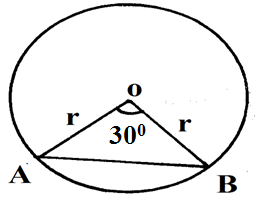 7. The position vectors for points A and B are 2i + 5j + 3k and 4i – 7j + 3k respectively. Express vectors AB in terms of unit vectors i, j and k. Hence find the length of AB leaving your answer in simplified surd form							3marks8	Given that the matrix    has no inverse, find x.			(2mks)9	In the figure below ABC is a tangent to the circle at point B.Given that BE =6.9cm, FE=7.8cm, GE=4.1cm, DC=11.2cm and ED = xcm.Determine the length BC; give your answer in four significant figures.				(4mks)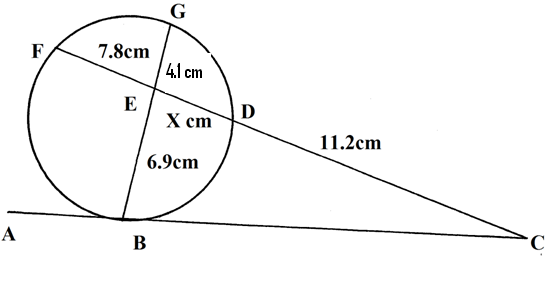 10	Given that matrix , Find matrix  such that:  A2 =+	(3mks)11	A quantity P varies partly as t and partly as the square of t.When t = 20, p = 45 , and when t = 24 ,  p = 60.	a)	Express p in terms of t.						(2mks)	b)	Find p when t = 32.							(2mks)12	Achang’a deposited sh. 20 000 in a saving account. Find the interest after two years. If the interest was paid at 16% per annum compound semi-annually.		(3mks)Using a ruler and a pair of compasses only construct triangle ABC such that BC=6cm, <ABC=75o and BCA=45o. Drop a perpendicular to BC from A to meet BC at O hence find the area of triangle ABC   							(4 mks)14	Five men working 8 hours daily complete a piece of work in 3 days. How long will it take 12men working 5hours a day to complete the same work.		(2mks)15	Find the integral values of x which satisfy 6 < 2x + 1 and 5x – 29  < - 4 .	(3mks)16	In a fund-raising committee of 45 people, the ratio of men to women is 7: 2.Find the number of women required to join the existing committee so that the ratio of men to women changes to 5:4.							(3mks)SECTION  II  (50 MARKS )Attempt any five questions from this section17. James’ earning are as follows:- Basic salary 38,000 p.m, House allowance Sh. 14, 000p.m Travelling allowance Sh. 8,500p.m. Medical allowance sh. 3,300 	The table for the taxable income is as shown below	(a)	Calculate Jame’s taxable income p.a				(2mks)	(b)	Calculate Jame’s P.A.Y.E if he is entitled to a tax relief of Sh. 18 000 p.a(4mks)(c)	James is also deducted the following per month:-		NHIF			Sh.	320		Pension scheme 	Sh.	1000		Co-operative shares 	Sh.	2000		Loan repayment	Sh.	5000		Interest on loan	Sh.	500	(i)	Calculate James’ total deduction per month in Ksh.		(2mks)	(ii)	Calculate his net salary per month.				(2mks)18. In the figure below, ABCD is a square.Points P,Q,R and S are the midpoints of AB,BC,CD and DA respectively.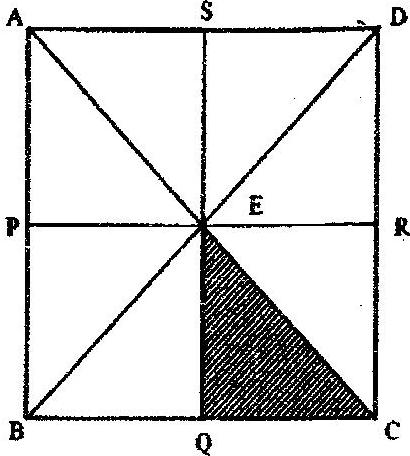 (a).Describe fully:A reflection that maps triangle QCE onto triangle SDE.			(1mk)An enlargement that maps triangle QCE onto triangle SAE.			(2 mks)A rotation that maps triangle QCE onto triangle PEB.			(3 mks) (b).The triangle ERC is reflected on the line BD. The image of ERC under the reflection is rotated clockwise through an angle of 900 about P.Determine the images of R and C:Under the reflection							( 2mks)After the  two successive transformations					( 2mks)19. The figure below shows a pulley system where a conveyor belt is tied round the two wheels. The radius of the large wheel is 180cm and the distance between the centres of the wheel is 300cm and XOY = 1400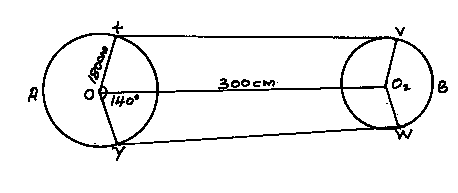 	Determine	(a)	Length XV 						(2mks)	(b)	Length VBW						(3mks)									(3mks)	(c)	Length XAY										(2mks)	(d)	The total length of the conveyor belt						From Jane’s home, her school is 150m on a bearing of N60oE. The shopping centre is on a bearing of 150o from the school and 110o from Jane’s home. The church she attends is 180 m from her home on a bearing of 320o.. Using a scale of 1cm to represent 30mShow the relative positions of the four points 				(4mks)Use the drawing to determineThe distance of the school from the shopping centre 		(1mks)The distance of her home from the shopping centre 			(1mks)The distance and bearing of the  church from the shopping centre	(2mks) The distance and bearing of the school from the church 		(2mks)21.  P varies directly as V and inversely as the square root of R.  Given that P = 180, R = 25   when V = 9.(a)	Find P when V = 6 and R = 26.						(3 marks)(b)	Find the value of V when P = 360 and R = 0.64.				(3 mks)(c)	If V increased by 16% and R decreases by 25%, find the percentage change in P. (4mks)22. a) 	Complete the table below.							(2mks)b) 	Draw the graph of y = sin (x+30) and y=cos(x-15) for -30≤X≤2700on the same grid. Take 1cm to represent 30o on x-axis and 1cm to represent 0.2units on y-axis. (5 mks)Using your graph drawn (b) aboveFind the values of x for which cos (x-15) –sin (x+30) = 0		(2mks)Estimate the angle corresponding to cos(x-15) = 0.6.		(1 mk)23. A tailor bought a number of suits at a cost of sh 57600 from Jimco clothing. Had he bought the same suits from Gikondi clothing, it would have cost him sh 480 less per suit. This would have enabled him to buy 4 extra suits for the same amount of money. If x represents the number of suits bought;Write an expression of the cost per suit bought from Jimco clothing								(1mk)Gikondi clothing 							(1mk)Form an equation in x and determine the number of suits the tailor bought (4mks)The tailor later sold each suit for sh 720 more than he had paid for it. Determine the percentage profit.								 (4mks)24.  a) The first term of  an arithmetic progression (AP) is 2. The sum of the first 8 terms of the      AP is 256. i) Find the common difference of the AP 					(2mks)Given that the sum of the first n terms of the AP 416, find n		(2mks)b)   The 3rd, 5th, and 8th terms of another AP forms the first three terms of a geometric progression (GP).If the common difference of the AP is 3.FindThe first term of GP							(4mks)The sum of the first 9 terms of the GP to 4 s.f			(2mks)12345678910111213141516TOTAL1718192021222324TOTALIncome tax in k£ p.aTax in Sh. Per pound 1 – 60006001 – 1200012001 – 180001001 – 24 00024001  - 30 00030001  - 3600036001 – 42 00042001 – 48 000Over 48 0002345678910x-300306090120150180210240270Sin (x+30)00.501.000.87-0.50-0.87Cos ( x-15)0.710.970.26-0.97-0.71-0.26